Initiative de recherche scientifique et de documentation « sur le vif » proposée par Pierrine Didier (anthropologue) et Laurent Gontier (artiste pluridisciplinaire). Pour nous contacter, pour toutes questions et pour vos retours : recitsconfines@gmail.com ou sur www.recitsconfines.net 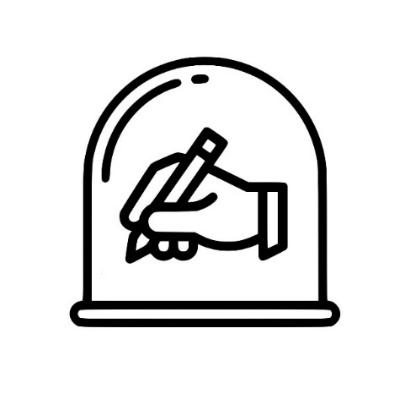 « Récits (dé)Confinés »Un projet de recherche scientifique participatif- Votre carnet à remplir -Du 1er au 7 juin 2020 L’être humain est un animal social… Mais alors, comment vivons-nous cet épisode de confinement dû à la lutte contre la propagation du COVID-19 ? Comment gardons-nous le lien social ? Quelles nouvelles habitudes adoptons-nous ? Quels sont les changements dans notre quotidien ? Comment ça va chez vous, chez nous ? Nous vous proposons un modèle de carnet de confinement, afin de recueillir, de façon ludique et régulière, sur le temps que durera cette situation, les expériences de chacun, ceux qui subissent, ceux qui mettent à profit (pour faire quoi ?), ceux qui ne changent rien ou presque… Si justement vous n’êtes pas écrivain, journaliste, ou instagrameur, on aimerait quand même entendre lire vos mots !Nous vous proposons 3 parties à remplir : L’état initial. Vous le remplissez une fois pour nous décrire votre lieu de confinement, les personnes qui sont avec vous, l’état de vos vivres quand tout a commencé… Les variables journalières avec des cases à cocher quotidiennement.Le bilan de la semaine, expliquez-nous vos expériences de sorties, les nouveaux liens sociaux que vous avez créés, si vous vous lavez plus les mains que d’habitude…Un espace à la fin du document vous permettra de faire de l’expression libre, racontez-nous ce que vous voulez en rapport avec votre confinement. L’objectif de notre démarche scientifique « sur le vif » permettra : - de collecter les informations et les détails qui semblent aujourd’hui dérisoires en sensibilisant à leur importance dans l’analyse des comportements sociaux. - de comprendre, d’un point de vue sociologique et anthropologique, les petites ou les grandes modifications qui interviennent au jour le jour pendant le confinement.**Protection des données : Votre participation est bénévole et volontaire. Vous pouvez arrêter votre participation à tout moment. Les données récoltées dans ce projet seront uniquement utilisées à des fins de recherche scientifique et ne seront en aucun cas publiées sur les réseaux sociaux. Toutes les données récoltées dans le cadre de cette recherche resteront strictement confidentielles et pourront faire l’objet de publication scientifique en respectant l’anonymat des participant.e.s. Les données feront l’objet d’un traitement par les promoteurs de l’étude en conformité avec la législation de la loi 78-17 du 6 janvier 1978 relative à l’informatique, aux fichiers et aux libertés de la loi subséquente qui l’ont modifiée. A tout moment, vous pouvez exercer auprès des responsables de la recherche, le droit d’accès prévu par la loi informatique et liberté modifiée par la loi n° 94-548 du 1er juillet 1994 (40) ainsi que votre droit de rectification et votre droit d’effacement. Le traitement et le stockage des données est en conformité avec le règlement européen RGPD. Les données seront conservées 5 ans maximum à l’issue de la publication du rapport de recherche. **Petite précision avant de commencer : Ce document comporte de quoi remplir une semaine de carnet de confinement. Pour la semaine suivante, téléchargez et remplissez un autre document sur www.recitsconfines.net ou écrivez-nous à recitsconfines@gmail.com et nous vous l’enverrons.(Aucun document personnel ne sera exploité sur les réseaux sociaux ou en dehors d’un contexte purement scientifique. Pour plus d’infos sur les données de confidentialité revoir ci-dessus). Vous n’avez pas envie d’écrire mais vous souhaitez quand même témoigner de votre expérience ? Envoyez un mail à recitsconfines@gmail.com. Vous serez contacté par la chercheuse anthropologue pour la réalisation d’un entretien par téléphone. **Un grand merci pour votre collaboration à la recherche dans cette période inédite que nous traversons actuellement !Pierrine Didier et Laurent Gontier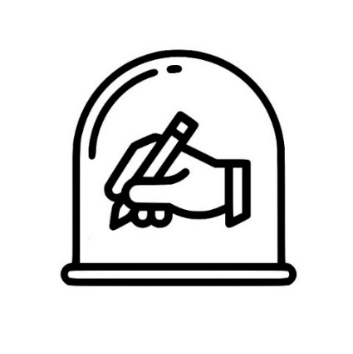 Récit (dé)ConfinéMerci d’établir votre code personnel et anonyme de participant, pour le traitement des données, selon le modèle suivant :1/ Votre sexe (Féminin / Masculin / Ne souhaite pas le renseigner) : 2/ Deux premières lettres de votre prénom : 3/ Dernière lettre de votre nom de famille : 4/ Jour de naissance : 5/ Deux derniers chiffres de votre année de naissance : 6/ La première lettre de votre ville de naissance : Exemple : [M]asculin, [MA]rcel Dupon[T], né le [02]/07/20[01] à [A]ix-les-Bains : MMAT0201AVotre code : ……………………………Les événements du jour (à remplir chaque jour)Semaine n°12Les événements du jour (à remplir chaque jour)Semaine n°12*L’anecdote du jour (racontez-nous l’anecdote du jour en lien avec votre vie en déconfinement, elle peut concerner votre sortie du jour, vos relations avec les co-confinés ou votre voisinage, votre humeur ou votre angoisse du jour, une expérience en lien avec votre travail…)Les événements de la semaine 12 (à remplir à la fin de la semaine ou lorsque vous le souhaitez pendant la semaine)1/ Routine - semaine 12Décrivez les espaces de votre déconfinement (votre ville, espaces publics, lieu de travail, région, pays, etc.)Comment avez-vous adapté votre activité professionnelle ? (Je suis retourné travailler sur mon lieu de travail, je télétravaille toujours, chômage partiel, chômage technique, licenciement suite au confinement…).Avez-vous adopté de nouvelles habitudes cette semaine ? Lesquelles ? (Reprise des horaires de travail, relâche de toutes contraintes ou au contraire imposition d’une routine stricte, racontez-nous)Avez-vous vu naître des frustrations sur des choses que vous auriez voulu faire cette semaine malgré le déconfinement officiel ? Lesquelles ? Que prévoyez-vous de faire / mettre en place pendant cette phase de déconfinement ? (aucun changement d’avec la phase de confinement, rendre visite à des membres de la famille, partir en vacances, retourner au travail…)2/ Alimentation - semaine 12Avez-vous modifié vos pratiques de consommation alimentaire par rapport à la période de confinement et par rapport à avant le confinement ? Pourquoi ? (Vous mangez plus, moins, mieux, moins bien…)Avez-vous de nouveau changé de lieux d’approvisionnement en nourriture ? Pourquoi ? (par rapport à la période de confinement, par rapport à avant le confinement, etc.)Si vous êtes sorti vous approvisionner en nourriture, quels gestes avez-vous adopté ? (Port de masque, de gants, d’écharpe, d’autres types de protection… Gestion des courses une fois arrivé chez vous…)Racontez-nous votre expérience de sortie pour un achat alimentaire. Comment l’avez-vous vécu ? (Vous avez fait la queue devant le magasin ? Vous avez respecté les distances de sécurité ? Vous avez constaté des incivilités ou au contraire de l’entraide ?)Avez-vous modifié vos habitudes de consommation d’alcool, de tabac, de drogues, par rapport à vos consommations habituelles ? (Par rapport à la période de confinement, par rapport à avant le confinement, etc.) Pourquoi ? 3/ Entretien du corps - semaine 12Décrivez-nous vos activités physiques (aucune / danse, footing, gymnastique...)Comment vous êtes-vous habillés cette semaine ?4/ Hygiène et santé - semaine 12Avez-vous eu besoin de consultation médicale ou de prises de médicaments, pour vous ou votre entourage, cette semaine ? Si oui, qu’avez-vous fait ? (Prise de rdv médical, vous vous êtes soigné seul.e avec les remèdes que vous aviez chez vous, achat à la pharmacie, attente que ça passe…)Avez-vous consommé des psychotropes? Si oui, quand avez-vous commencé? (Avant, pendant ou après le confinement)Adoptez-vous de réflexes par rapport à l’hygiène chez vous ?Dispensez-vous à vos enfants ou à vos proches des conseils ou des comportements à adopter relatifs au déconfinement ? Si oui lesquels et pourquoi ? Pensez-vous avoir contracté le Covid19, être porteur sain ou pouvoir l’attraper ? Vous surveillez-vous ainsi que vos proches ? (prise de température, suspicions…)5/ A l’extérieur / dans la rue - semaine 12*De quelle façon avez-vous repris (ou aménagé) vos interactions sociales ? Comment saluez-vous les amis ou connaissances que vous rencontrez ? (poignée de main, bises, aucun geste particulier…)*Continuez-vous de limiter vos sorties à l’extérieur ? Et pourquoi ? *Si vous êtes sorti, racontez-nous votre expérience (pour faire quoi ?) et comment l’avez-vous vécue ? (difficile, angoisse avant de sortir, sentiment de liberté retrouvée…)Quel moyen de transport avez-vous utilisé ? Pourquoi ?Qu’avez-vous remarqué dans vos rapports avec les personnes croisées à l’extérieur ? (Méfiance, connivence, respect ou non des distances, angoisse constante, sentiment de liberté…) *Possédez-vous un masque ? (jetable ou lavable ou les deux ?) Si oui, comment vous l’êtes-vous procuré ? (prix, lieu d’achat, troc, don, fait main…). Comment le gérez-vous ? (lavage, port en journée, changement dans la journée…). Quels gestes barrières adoptez-vous durant vos sorties ? (Distanciation physique ; port de gants ; liquide hydroalcoolique…)*Que pensez-vous des décisions prises par votre gouvernement pour combattre la pandémie et gérer le déconfinement ? Avez-vous des préoccupations par rapport à cette nouvelle phase dans laquelle nous entrons ?  6/ A l’intérieur – semaine 12Avez-vous de nouveau modifié vos habitudes de consommation de la culture et des médias cette semaine ? Pourquoi ? (par rapport à la période de confinement, par rapport à avant le confinement, etc.)*Avez-vous recours à des application/sites internet pour effectuer à la maison des tâches et activités que vous pourriez faire à l’extérieur ? Lesquelles et comment les utilisez-vous ?Depuis le déconfinement, avez-vous vu se mettre en place des solidarités dans votre entourage / voisinage ? Lesquelles ? Et par qui ? Avez-vous remarqué l'existence d'initiatives de solidarité organisées par les pouvoirs publics (mairie, gouvernement) ou des associations, coopératives… ? Si oui lesquelles ? Qu’en pensez-vous ? *Pour vous, quels objets ou documents symbolisent, incarnent ou traduisent votre période de confinement (à titre personnel ou général, dans votre intérieur ou dans votre dans les rapports à l'extérieur)? Et pourquoi ? Pouvez-vous nous envoyer une photo de ou des objets dans leur contexte d’utilisation ou de fabrication) ? (Si vous le souhaitez, votre réponse à cette question spécifique pourra être transmise au MUCEM, Musée des civilisations de l'Europe et de la Méditerranée qui lance actuellement un appel aux dons d’objet du confinement. Plus d’infos :https://www.mucem.org/collecte-participative-vivre-au-temps-du-confinement Nous vous recontacterons personnellement par mail pour vous demander votre accord explicite. * Par quelles émotions êtes-vous passé pendant cette période particulière ? Vos émotions ont-elles évolué dans le temps (avant, pendant et après le confinement) ou sont-elles restées les mêmes? Qu'avais-vous fait de ces émotions ? (vous en avez parlé avec des connaissances, vous avez consulté un psychologue, vous avez appelé le numéro vert mis en place par le gouvernement, vous n'avez rien fait, vous avez trouvé des stratégies pour les canaliser...)*Y a-t-il des habitudes (routine, socialisations, solidarités, télétravail,) que vous souhaitez garder pendant le déconfinement ?*La période de confinement vous a-t-elle fait prendre des décisions dans votre vie, actuelle et future ? Si oui lesquelles ? Si non pourquoi ? *Quel bilan faites-vous de vos relations avec vos co-confinés pendant la période de confinement ? Expression libre - semaine 12Racontez-nous des nouvelles habitudes, des adaptations dues au déconfinement ? auxquelles nous n’aurions pas pensé ou que vous avez envie de partager : Oui / NonJ’accepte librement et volontairement de participer au projet de recherche intitulé « Récits Confinés ». Je suis informé.e. qu’à tout moment, je peux interrompre ma participation dans cette étude, sans que cela me porte préjudice. J’ai été informé.e de la protection et de la confidentialité des informations et j’y consens. Date du jour / mois / annéeExemple11/05/20Lundi01/06/20Mardi02/06/20Mercredi03/06/20Jeudi04/06/20Vendredi05/06/20Samedi06/06/20Dimanche07/06/20Jour de déconfinement n°8Météo du jour(soleil, nuages, pluie, orages)soleilNiveau du moral du jour1 (bas) 2 3 4 5 6 7 8 9 10 (excellent)8Etat de santé physique1 (mauvais) 2 3 4 5 6 7 8 9 10 (excellent)8Etat des relations avec les co-locataires1 (mauvaises) 2 3 4 5 6 7 8 9 10 (excellentes)NC (non concerné)Date du jour / mois / annéeExemple11/05/20Lundi01/06/20Mardi02/06/20Mercredi03/06/20Jeudi04/06/20Vendredi05/06/20Samedi06/06/20Dimanche07/06/20Je m’inquiète toujours pour ma santé personnelleNon… pour la santé de mes prochesOui… pour mes conditions financièresOui… pour la situation sanitaire globaleOuiConsommation d’alcool (0 : aucune ; + : en augmentation ; = : stable ; - : en diminution)+Consommation de tabac0Etat du sommeil (+ : bon ; // : moyen ; - : mauvais)//Nombre de sorties2Motif de sortieVisite à amisAchat en ligne de produit autre que de première nécessité (0 : aucune ; + : en augmentation ; = : stable ; - : en diminution) par rapport à la période de confinement+Livraison de nourriture à domicileOuiRoutine quotidienne (douche, habillement…)OuiNombre d’heures de télétravail3Nombre d’heures de travail à l’extérieur5Ecole / devoirs des enfantsOuiActivités sportives à la maisonOuiActivités sportives à l’extérieurOuiLundi 01/06/20Mardi 02/06/20Mercredi 03/06/20Jeudi 04/06/20Vendredi 05/06/20Samedi 06/06/20Dimanche 07/06/20